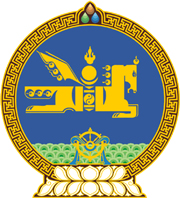 МОНГОЛ УЛСЫН ХУУЛЬ2017 оны 04 сарын 14 өдөр                                                                  Төрийн ордон, Улаанбаатар хотТӨСВИЙН ТОГТВОРТОЙ БАЙДЛЫНТУХАЙ ХУУЛЬД ӨӨРЧЛӨЛТ ОРУУЛАХТУХАЙ ХУУЛЬД ӨӨРЧЛӨЛТ
ОРУУЛАХ ТУХАЙ 	1 дүгээр зүйл.2016 оны 02 дугаар сарын 05-ны өдөр баталсан Төсвийн тогтвортой байдлын тухай хуульд өөрчлөлт оруулах тухай хуулийн 4 дүгээр зүйлийн “бусад зүйлийг 2020 оны 01 дүгээр сарын 01-ний өдрөөс” гэснийг “1 дүгээр зүйлийг 2024 оны 01 дүгээр сарын 01-ний өдрөөс” гэж өөрчилсүгэй.	2 дугаар зүйл.2016 оны 02 дугаар сарын 05-ны өдөр баталсан Төсвийн тогтвортой байдлын тухай хуульд өөрчлөлт оруулах тухай хуулийн 3 дугаар зүйлийг хүчингүй болсонд тооцсугай. 		МОНГОЛ УЛСЫН 		ИХ ХУРЛЫН ДАРГА					М.ЭНХБОЛД